GOOD MORNING!January 16, 2022WELCOME GUESTS!  We are glad you are here.  Please use the form below to introduce yourself and put it in the offering basket. PASTOR DIANA BOTTIN’S BIOA bio of Pastor Diana Bottin was sent out in last Tuesday’s e-news. If you missed this, check your Tuesday e-news, or contact the office. Her interim call will begin at Messiah on February 1.SUNDAY SCHOOL TODAYChildren’s Sunday School will not meet today due to the MLK holiday.An adult Bible class studying the Gospel of John is in Room 2. This class is led by Dottie Hanson. God’s Story - Your Story class resumes today, led by Lois Graff.  Readings will be posted via MLC e-news. More info on mlutheran.org. MASK UPDATE at MLCMLC’s Church Council decided at its Jan. 6 meeting that the use of surgical, non-cloth masks are now REQUIRED for ALL people entering the church building.  This policy will be re-evaluated by the MLC Covid-19 Task Force and Council on a regular basis. GUEST FORM / PRAYER REQUESTName(s)_______________________________Address_______________________________Email_________________________________Phone_________________________________(optional)Service Attended   8:30 a.m.   11:00 a.m.Prayer request:______________________________________We Remember in the Prayersof the Church TodayCooper KuskePat HochJustinDaveJacquie Dennis and RachelRoss LaKoskyKarrieWeyman OwensFamily of Mary ArmstrongMOE’S GATHER will meet on January 22nd from 2:00 - 3:30 for games and fellowship to celebrate the new year.OFFERING ENVELOPES for 2022: Please pick these up in your member mailbox.QR CODE FOR ONLINE GIVING Scan this image with your smartphone to go to:https://secure.myvanco.com/YJTA/home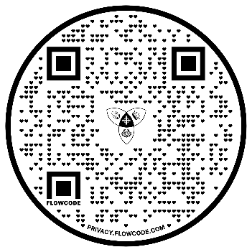 Kit and Pantry Items for JanuaryDark Bath Towels (52 x 27inch)Pasta and SauceWorship AttendanceSunday, January 2 - Online service         150Sunday, January 9 - 8:30 - 104 11:00 - 81 Total: 335**CHURCH CALENDAR**Sunday, January 16  9:45 a.m. - Sunday School - Adult Only12:15 p.m. - Instrumental Ensemble rehearsalTuesday, January 18  9:00 a.m. - Comforters meet in Fellowship HallWednesday, January 19  4:30 p.m. - 2nd Year Confirmation class  5:00 p.m. - 1st year Confirmation class  6:00 p.m. - Cherub/Seraph Choir (combined)  6:30 p.m. - Notabella rehearsal  7:30 p.m. - Messiah Choir rehearsalThursday, January 2010:00 a.m. - Women of the Word Bible Study  7:00 p.m. - Kit Ministry meetsSaturday, January 22  2:00 p.m. - MOES New Year GatheringSunday, January 23  8:30 a.m. - Service of Worship: LBW Setting 2 with Lord’s Supper  9:45 a.m. - Sunday School for all ages  9:45 a.m. - Town Hall Meeting on Pastoral Transition-Fellowship Hall11:00 a.m. - *Service of Worship: LBW Setting 2 with Lord’s Supper12:15 p.m. - Instrumental Ensemble rehearsal  5:00 p.m. - Jr. Youth  6:00 p.m. - Sr. Youth  *These services are live-streamed on mlutheran.orgLOOKING AHEAD: February 6:  Interim Pastor Diana Bottin’s first Sunday at MLCMarch 2:  Ash Wednesday, Lent beginsApril 10:  Holy Week beginsApril 17:  Easter Sunday